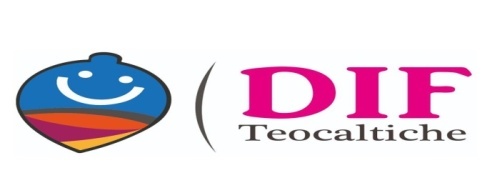 Septiembre 2019LunesMartesMiércolesJuevesViernesSábadoDomingo1Día inhábil2345678*Entrega de paquete de útiles escolares municipales en las escuelas. *Entrega de paquete de útiles escolares municipales en las escuelas. *Trabajo de oficina en CDC *Trabajo de oficina.  * Reunión de coordinación municipal.Trabajo en CDC.       Recepción y entrega de cemento, mortero y tinacos CMT Día InhábilDía inhábil9101112131415*Trabajo de oficina en CDC. * Reunión con regidor de Educación. *Trabajo de oficina. *Trabajo de oficina. *Trabajo de oficina. * Reunión con regidor de Educación. Acto cívico en  el J d N Telpochcalli. * Trabajo en oficinaDía inhábilDía inhábil16171819202122Día InhábilTrabajo de OficinaTrabajo de Oficina.Trabajo de Oficina.* Reunión con regidor de Educación. Salida a reunión en Gdl.Día inhábil.Día inhábil.23242526272829Trabajo de Oficina* Reunión con regidor de Educación. Trabajo de OficinaTrabajo de OficinaTrabajo en oficina. Reunión de Consejo de Participación social en la educación Trabajo de OficinaDía InhábilDía inhábilDía inhábil30Trabajo de Oficina* Reunión con regidor de Educación. NotasActividades relacionadas al mes de Septiembre de la C. Norma Patricia Alvarez Aguilera  Directora de Desarrollo Social y Educación.  